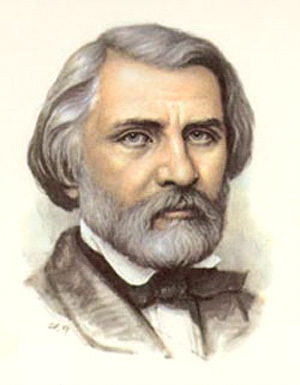 Рисунок 1 − И.С.Тургенев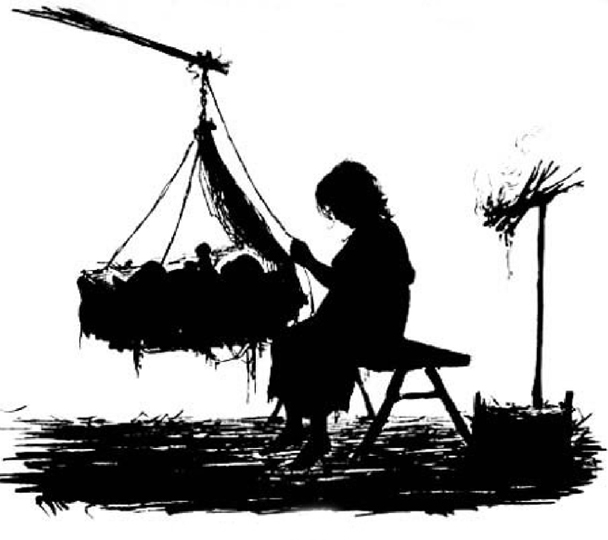 Рисунок 2 − Е.Бём «Бирюк»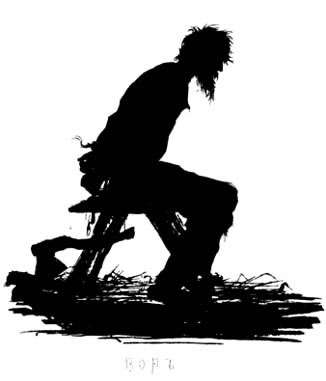 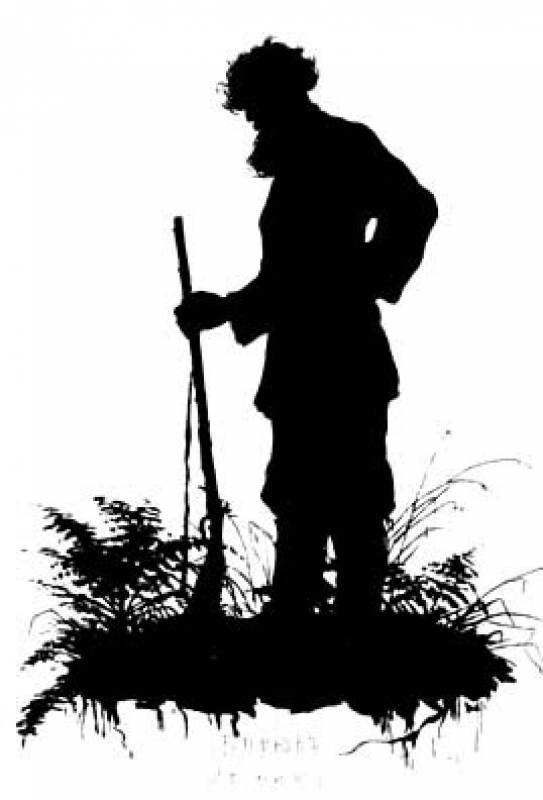 Рисунок 3 − Е.Бём «Бирюк»					Рисунок 4 − Е.Бём «Бирюк»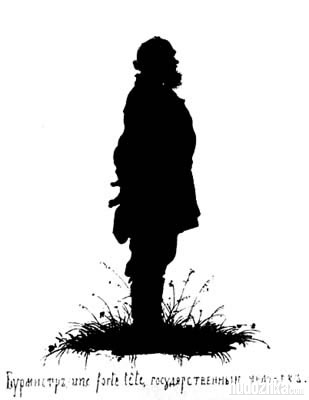 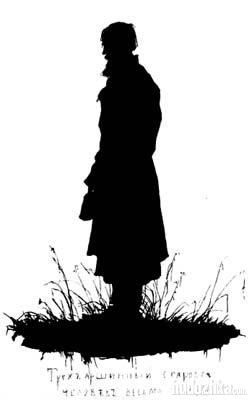 Рисунок 5 − Е.Бём «Бурмистр» 			Рисунок 6 − Е.Бём «Бурмистр»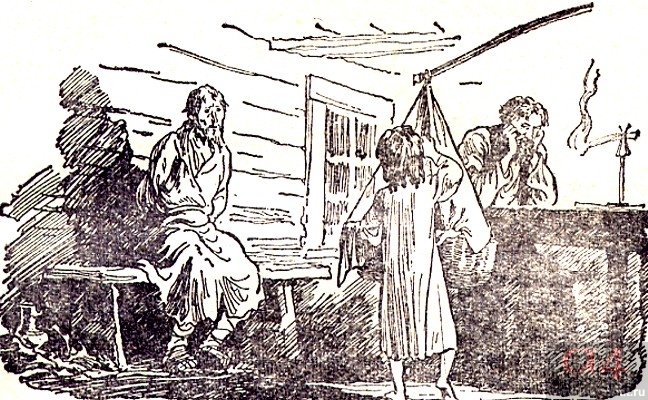 Рисунок 7 − Б.Дехтерёв «Бирюк»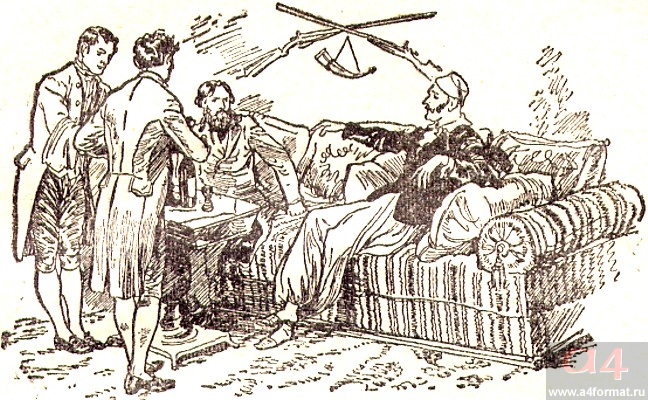 Рисунок 8 − Б.Дехтерёв «Бурмистр»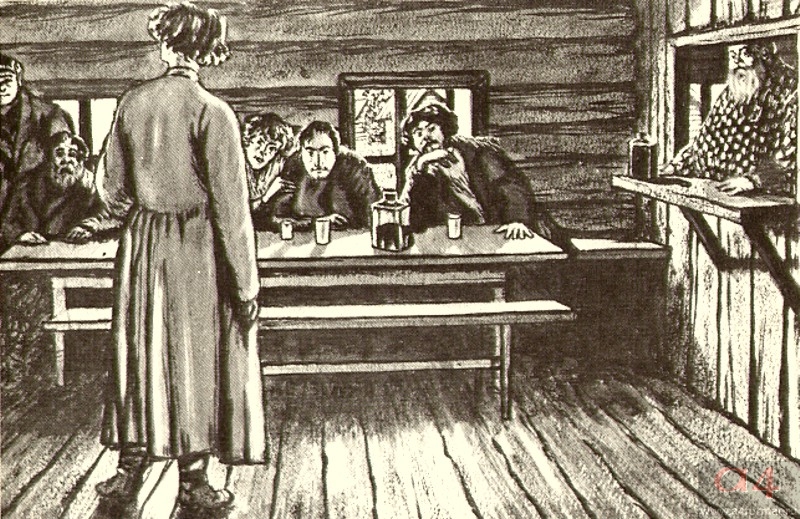 Рисунок 9 − Б.М.Кустодиев «Певцы»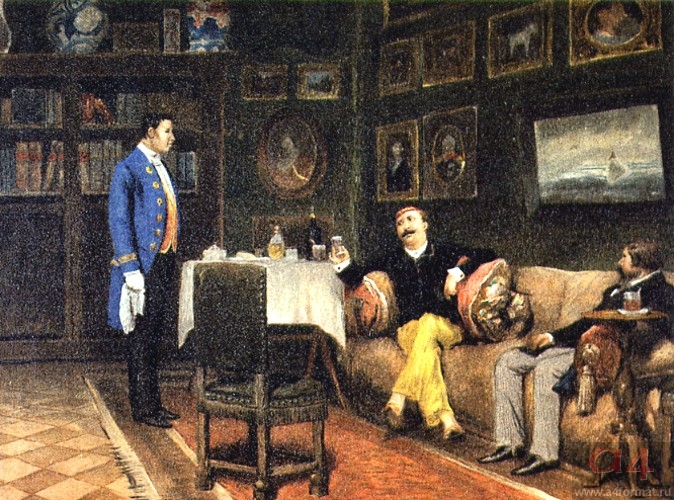 Рисунок 10 − П.Соколов «Бурмистр»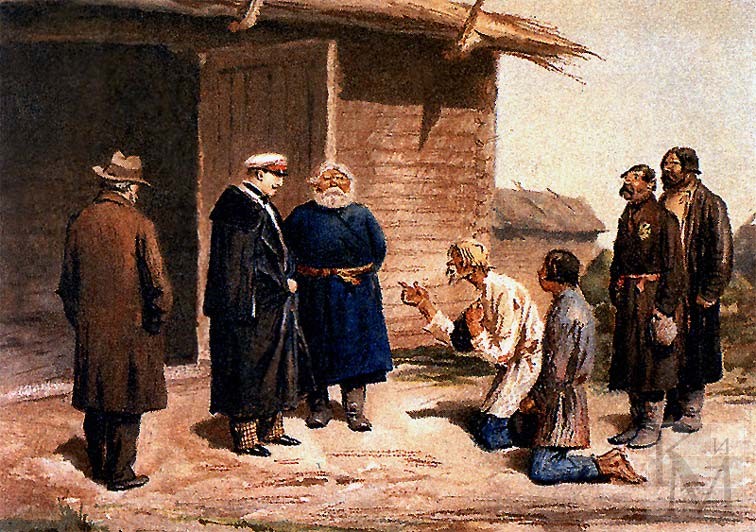 Рисунок 11 − П.Соколов «Бурмистр»